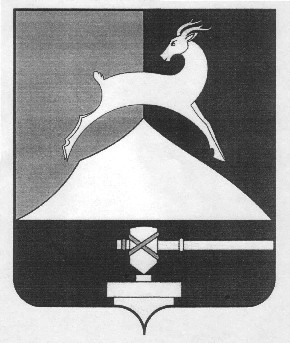 Администрация Усть-Катавского городского округа Челябинской областиПОСТАНОВЛЕНИЕОт 26.03.2020 г.			                                            	                № 437 О внесении изменений в постановление администрации Усть-Катавского городского округаот 30.11.2018 г. №2116 «О компенсации  части  платы, взимаемой с родителей (законных представителей) за присмотр и уход за детьми  в образовательных учреждениях, реализующих образовательную программу дошкольного образования в Усть-Катавском городском округе»       В соответствии с письмом Министерства труда и социальной защиты Российской Федерации от 15.10.2019 г. № 24-6/10/В-8590, на основании  части 5.8 статьи 30.5 Федерального закона от 27.06.2011 г. №161-ФЗ «О национальной платежной системе», администрация Усть-Катавского городского округа ПОСТАНОВЛЯЕТ:	1. Внести в Порядок компенсации  части  платы, взимаемой с родителей (законных представителей) за присмотр и уход за детьми  в образовательных учреждениях, реализующих образовательную программу дошкольного образования в Усть-Катавском городском округе, утверждённый Постановлением администрации Усть-Катавского городского округа № 2116 от 30.11.2018 г. «О компенсации  части  платы, взимаемой с родителей  (законных представителей) за присмотр и уход за детьми  в образовательных учреждениях, реализующих образовательную программу дошкольного образования в Усть-Катавском городском округе», следующие изменения:          1.1. Пункт 5 изложить в следующей редакции:«5. Для начисления компенсации части платы, взимаемой с родителей (законных представителей) за присмотр и уход за детьми в образовательных учреждениях, реализующих образовательную программу дошкольного образования в Усть-Катавском городском округе, а также занесения данных в 2Единую государственную информационную систему социального обеспечения компенсации (ЕГИССО) получатель предоставляет в образовательное учреждение:-  копию документа, удостоверяющего личность;- письменное заявление с указанием одного из способов получения компенсации, предусмотренного пунктом 4 настоящего Порядка. В заявлении указываются фамилия, имя, отчество, дата рождения ребенка, количество детей;- копию свидетельства о рождении ребенка, на которого предоставляется компенсация, а также копии свидетельства о рождении других детей, в случаях, если компенсация предоставляется на второго и последующих детей;- реквизиты банковского счета  национальной платежной системы, открытые получателем компенсации в банковских учреждениях;- копию страхового свидетельства обязательного пенсионного страхования (СНИЛС) родителя (законного представителя);- копию страхового свидетельства обязательного пенсионного страхования (СНИЛС) ребёнка.       Опекун (попечитель) дополнительно к перечисленным документам предоставляет копию решения органа местного самоуправления об установлении опеки (попечительства) над ребенком.       Копии указанных в настоящем пункте документов заверяются руководителем образовательного учреждения на основании, предоставленных получателем компенсации, оригиналов.      В случае изменения сведений, предусмотренных в настоящем пункте, получатель компенсации уведомляет об этом образовательное учреждение с предоставлением подтверждающих документов.Информация о предоставлении предусмотренных настоящим Порядком дополнительных мер социальной поддержки граждан размещается в Единой государственной информационной системе социального обеспечения. Размещение  и  получение указанной информации в Единой государственной информационной системе социального обеспечения осуществляется в соответствии с Федеральным законом от 17.07.1999 г. № 178-ФЗ «О государственной социальной помощи.».     2. Общему отделу администрации Усть-Катавского городского округа (О.Л.Толоконниковой) обнародовать данное постановление на информационном стенде и разместить на официальном сайте администрации Усть-Катавского городского округа (www.ukgo.su.).      3. Контроль за исполнением данного постановления возложить на первого заместителя главы Усть–Катавского городского округа по вопросам социально-культурной политики, охраны здоровья населения С.Н.Пульдяева.Глава Усть-Катавского городского округа                              С.Д. СемковПорядок компенсации части платы, взимаемой с родителей(законных представителей) за присмотр и уход за детьми в образовательных учреждениях, реализующих образовательную программу дошкольногообразования в Усть-Катавском городском округе       1. Настоящий Порядок в соответствии с Федеральным законом от 29.12.2012г. №273-ФЗ «Об образовании в Российской Федерации» регулирует вопросы обращения родителей (законных представителей) за компенсацией части платы, взимаемой с родителей (законных представителей) за присмотр  и уход за детьми в муниципальных образовательных учреждениях, реализующих образовательную программу дошкольного образования, расположенных на территории Усть-Катавского городского округа, и выплаты компенсации родительской платы (далее именуется – компенсация).2.  В соответствии с постановлением Губернатора Челябинской области №345 от 02.10.2013 г. «О внесении изменений в постановление Губернатора Челябинской области от 23.01.2007г. №19» установить следующий размер компенсации родительской платы, взимаемой с родителей (законных представителей) за присмотр и уход за детьми в образовательных учреждениях, реализующих образовательную программу дошкольного образования (далее именуется – образовательное учреждение), расположенных на территории  Усть-Катавского городского округа:        - двадцать процентов среднего размера платы, взимаемой с родителей (законных представителей) за присмотр и уход за детьми в образовательных учреждениях –  на первого ребенка,       -  пятьдесят процентов размера такой платы – на второго ребенка,           - семьдесят процентов размера такой платы – на третьего ребенка и последующих детей.3. Получателем компенсации является один из родителей (законных представителей) ребенка, посещающего образовательное учреждение, уплачивающий родительскую плату на основании договора, заключенного с образовательным учреждением.4. Получатели компенсации имеют право выбрать один из следующих способов получения компенсации: - компенсация перечисляется на счета, открытые получателями в банковских учреждениях;- компенсация выплачивается получателям по месту жительства через отделение почтовой связи;-  по заявлению получателя сумма компенсации может быть направлена на оплату родительской платы за следующий месяц.5. Для начисления компенсации части платы, взимаемой с родителей (законных представителей) за присмотр и уход за детьми в образовательных учреждениях, реализующих образовательную программу дошкольного образования в Усть-Катавском городском округе, а также занесения данных в Единую государственную информационную систему социального обеспечения компенсации (ЕГИССО) получатель предоставляет в образовательное учреждение:-  копию документа, удостоверяющего личность;- письменное заявление с указанием одного из способов получения компенсации, предусмотренного пунктом 4 настоящего Порядка. В заявлении указываются фамилия, имя, отчество, дата рождения ребенка, количество детей;- копию свидетельства о рождении ребенка, на которого предоставляется компенсация, а также копии свидетельства о рождении других детей, в случаях, если компенсация предоставляется на второго и последующих детей;- реквизиты банковского счета  национальной платежной системы, открытые получателем компенсации в банковских учреждениях;- копию страхового свидетельства обязательного пенсионного страхования (СНИЛС) родителя (законного представителя);- копию страхового свидетельства обязательного пенсионного страхования (СНИЛС) ребёнка. Опекун (попечитель) дополнительно к перечисленным документам предоставляет копию решения органа местного самоуправления об установлении опеки (попечительства) над ребенком.Копии указанных в настоящем пункте документов заверяются руководителем образовательного учреждения на основании, предоставленных получателем компенсации, оригиналов. В случае изменения сведений, предусмотренных в настоящем пункте, получатель компенсации уведомляет об этом образовательное учреждение с предоставлением подтверждающих документов.Информация о предоставлении предусмотренных настоящим Порядком дополнительных мер социальной поддержки граждан размещается в Единой государственной информационной системе социального обеспечения. Размещение  и  получение указанной информации в Единой государственной информационной системе социального обеспечения осуществляется в соответствии с Федеральным законом от 17.07.1999 г. № 178-ФЗ «О государственной социальной помощи.6. Документы, представленные в соответствии с пунктом 5 настоящего Порядка, направляются образовательными учреждениями в Управление образования администрации Усть-Катавского городского округа не позднее одного месяца со дня их получения.7.  Образовательное учреждение ежемесячно, до 10 числа месяца, следующего за отчетным, предоставляет в Управление образования администрации Усть-Катавского городского округа списки получателей компенсации, в которых указываются: -  фамилия, имя, отчество получателя компенсации; - число, месяц, год рождения ребенка, на которого предоставляется компенсация;- размер фактически внесенной родительской платы за месяц.8. Сумма компенсации на каждого получателя рассчитывается образовательными учреждениями  и  Управлением образования администрации Усть-Катавского городского округа в процентном отношении к установленному  Правительством Челябинской области  среднему размеру платы, взимаемой с родителей (законных представителей) за   присмотр и уход за детьми в образовательных учреждениях, расположенных  на территории Усть-Катавского городского округа, пропорционально дням посещения дошкольного образовательного учреждения.        При этом учитывается количество детей получателя компенсации независимо от их возраста.       Родителям (законным представителям), которые имеют льготы по взиманию родительской платы в соответствии с законодательством Российской Федерации и Челябинской области, выплачивается компенсация пропорционально предоставленной льготе. 9. Назначение и выплата компенсации осуществляются Управлением образования администрации Усть-Катавского городского округа, а также дошкольными образовательными учреждениями, имеющими самостоятельную бухгалтерию.10. Компенсация выплачивается ежемесячно до 25 числа месяца, следующего за текущим (отчетным) месяцем. Выплата компенсации осуществляется за счет предоставленной субвенции из областного бюджета.11. Компенсация, неправомерно выплаченная вследствие предоставления получателем документов, содержащих неверные сведения, влияющие на назначение компенсации, возмещается в установленном законодательством порядке.Приложение к постановлению администрации Усть-Катавского городского округа «О компенсации части платы, взимаемой с родителей (законных представителей) за присмотр и уход за детьми в образовательных учреждениях, реализующих образовательную программу дошкольного образования в Усть-Катавском городском округе» от 30.11.2018 г. № 2116 (в редакции от 26.03.2020г. №437)